Risk Assessment – xxxxxxxxxxxxxxxxxScope of Risk AssessmentRisks being Monitored during Event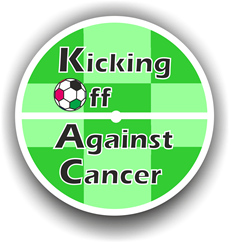 Schedule:Build up: Event Open:  Break down: Venues: Event Organiser:Risk assessment undertaken by:Distribution:Event Organiser:Date: Distribution:HazardConsequencesWho is at Risk?PSRControls ImplementedPSRRemaining ActionsLook only for hazards which you could reasonably expect to result in significant harm.List the potential impact of the risk to people and the eventProbabilitySeverityRiskHave you already taken precautions against the risks from the hazards you listed.If so, then the risks are adequately controlled, but you need to indicate the precautions you have in place.ProbabilitySeverityRiskWhat more could you reasonably do for those risks which you found were not adequately controlled?ExampleExampleExampleExampleExampleExampleExampleExampleExampleExampleExampleVehiclesCrush Injury from ImpactVolunteers/Trustees248HDesignated parking area to unload equipment.  Vehicle keys removed and driver not in vehicle during activity.144LNoneEvent Set UpEvent Set UpEvent Set UpEvent Set UpEvent Set UpEvent Set UpEvent Set UpEvent Set UpEvent Set UpEvent Set UpEvent Set UpDuring EventDuring EventDuring EventDuring EventDuring EventDuring EventDuring EventDuring EventDuring EventDuring EventDuring EventEvent Set DownEvent Set DownEvent Set DownEvent Set DownEvent Set DownEvent Set DownEvent Set DownEvent Set DownEvent Set DownEvent Set DownEvent Set DownHazardMonitored byFrequency